                                    Средно училище “Христо Ботев” – гр. Бобов дол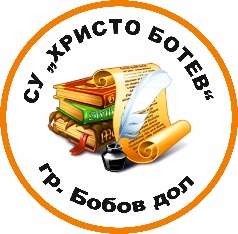 ул. “Св. св. Кирил и Методий” № 12, тел. 0702/6 22 56; e-mail: sou_bobovdol@abv.bg, www.subobovdol.weebly.com1. Наименование на административната услуга Издаване на служебна бележка за подадено заявление за допускане до държавни зрелостни изпити2.Правно основание за предоставянето на административната услуга/издаването на индивидуалния административен акт.Наредба № 11 от 01.09.2016 г. за оценяване на резултатите от обучението на учениците (чл. 84, т. 6 и т. в)3. Орган, който предоставя административната услуга/издава индивидуалния административен акт Директорът на училището4. Процедура по предоставяне на административната услуга/издаване на индивидуалния административен акт, изисквания и необходими документи. Учениците от последния гимназиален клас, които желаят да бъдат допуснати до държавни зрелостни изпити, подават заявление по образец, утвърден със заповед на министъра на образованието и науката, до директора на училището. 5. Образци на формуляри, които се попълват за предоставянето на административната услуга.
Утвърждават се ежегодно от министъра на образованието и науката.6. Начини на заявяване на услугата.Лично7. Информация за предоставяне на услугата по електронен път.Услугата не се предоставя по електронен път.8. Срок на действие на документа/индивидуалния административен акт.За съответната сесия на държавните зрелостни изпити
9. Такси или цениНе се дължат10. Орган, осъществяващ контрол върху дейността на органа по предоставянето на услугата. 
Регионалното управление на образованиетоМинистерството на образованието е науката11. Ред, включително срокове за обжалване на действията на органа по предоставянето на услугата. 
Отказът се обжалва по реда на Административнопроцесуалния кодекс пред Административен съд12. Електронен адрес за предложения във връзка с услугата.sou_bobovdol@abv.bg/електронен адрес на институцията/13. Начини на получаване на резултата от услугатаЛично/от родител/настойник на ученика/чрез упълномощено лице